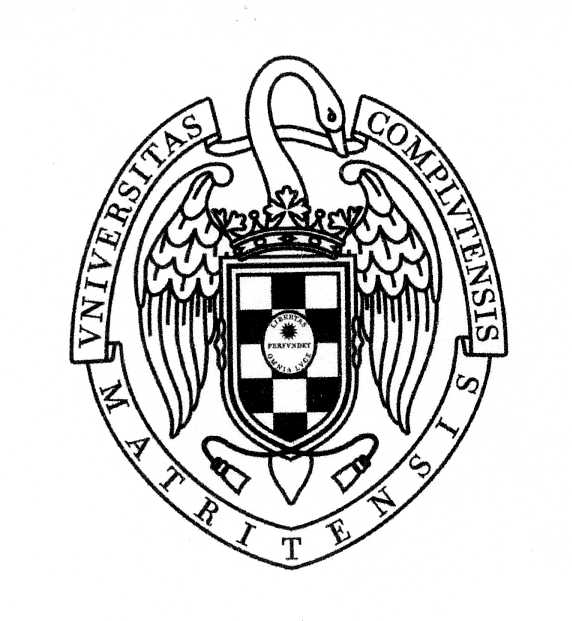 Tribunales Trabajo de Fin de Grado.Convocatoria Febrero 2017Miércoles, 15 de febrero de 2017Tribunal 1 (3)Aula: A-403Hora: 11.00-12.00TitularPresidente: Marta Carretero LapeyreSecretario: Marciano Escutia Vocal: Elena Martínez CaroSuplentes: Jorge BragaJose Javier Ávila CabreraNuria CalvoTribunal 2 (2)Aula: A-403Hora: 10.00-11.00TitularPresidente: Rosa BurilloSecretario: María Goicoechea Vocal: Eduardo VallsSuplentes: Dámaso López, Francisco José Cortés, Eusebio De LorenzoAlumno                                         TítuloBeatriz Ramos HernándezTut: Mariann LarsenAfrican Americans in Hollywood films: How have they been represented throughout American history?Carlos Sabio Díaz Tut: Marciano EscutiaIdentifying English character through television series.Patricia Serra LiñánTut: Jorge BragaTranslating musical texts: The Sound of Music in Spanish.AlumnoTítuloMaría Dolores Marín ArreguiTut: Mª Rosa BurilloGothic and Feminism in Jane Eyre and The Turn of the Screw: A Comparative AnalysisBianca Madalina CroitoruTut: Eduardo VallsOpium in Romanticism: A Spiritual Journey